16.04.20 1. Изучить тему: Методика организации прогулки в детском саду (см. материалы лекции ниже).2. Сделать опорный конспект в тетрадиЗадание выполнить к 18.04.20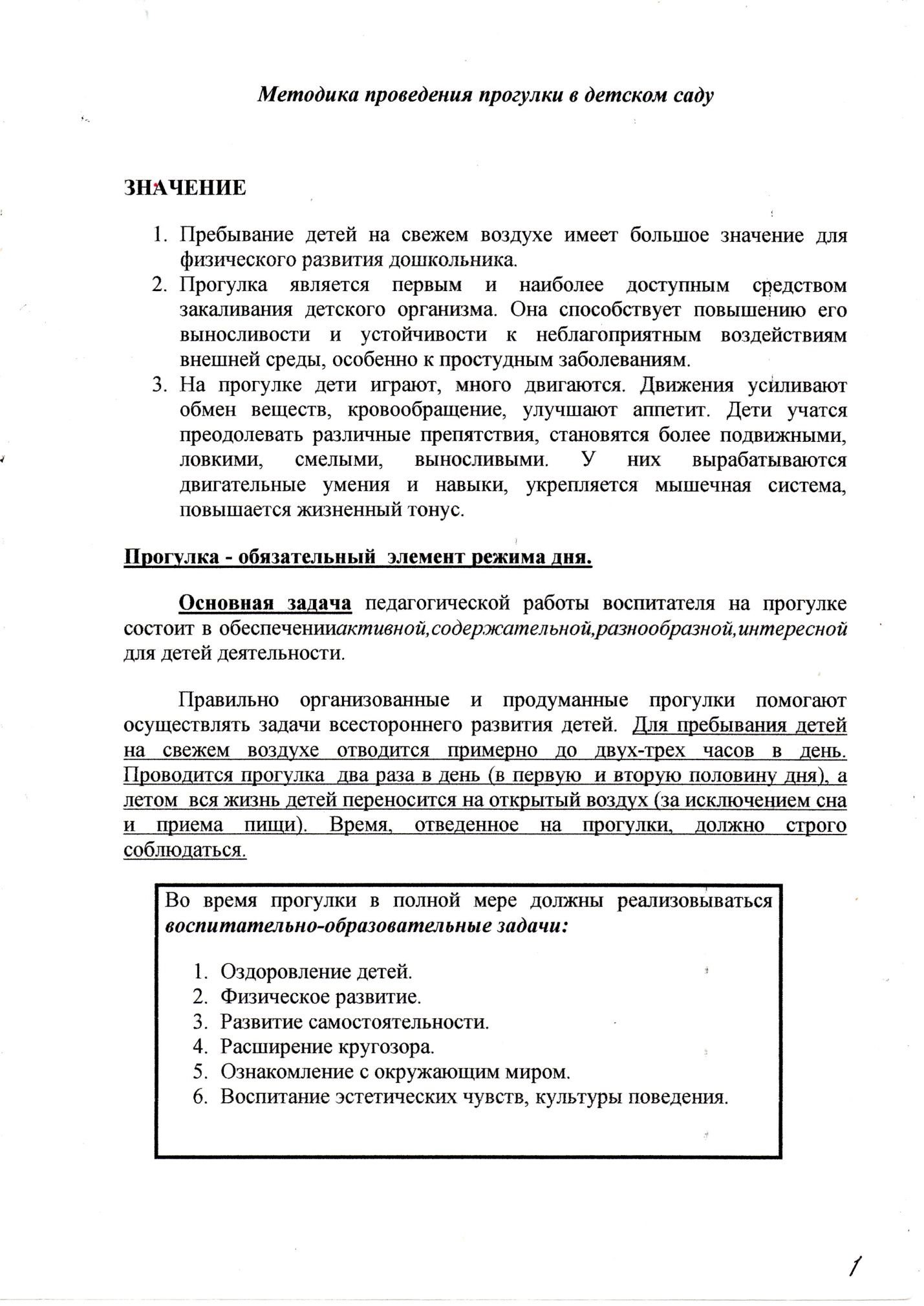 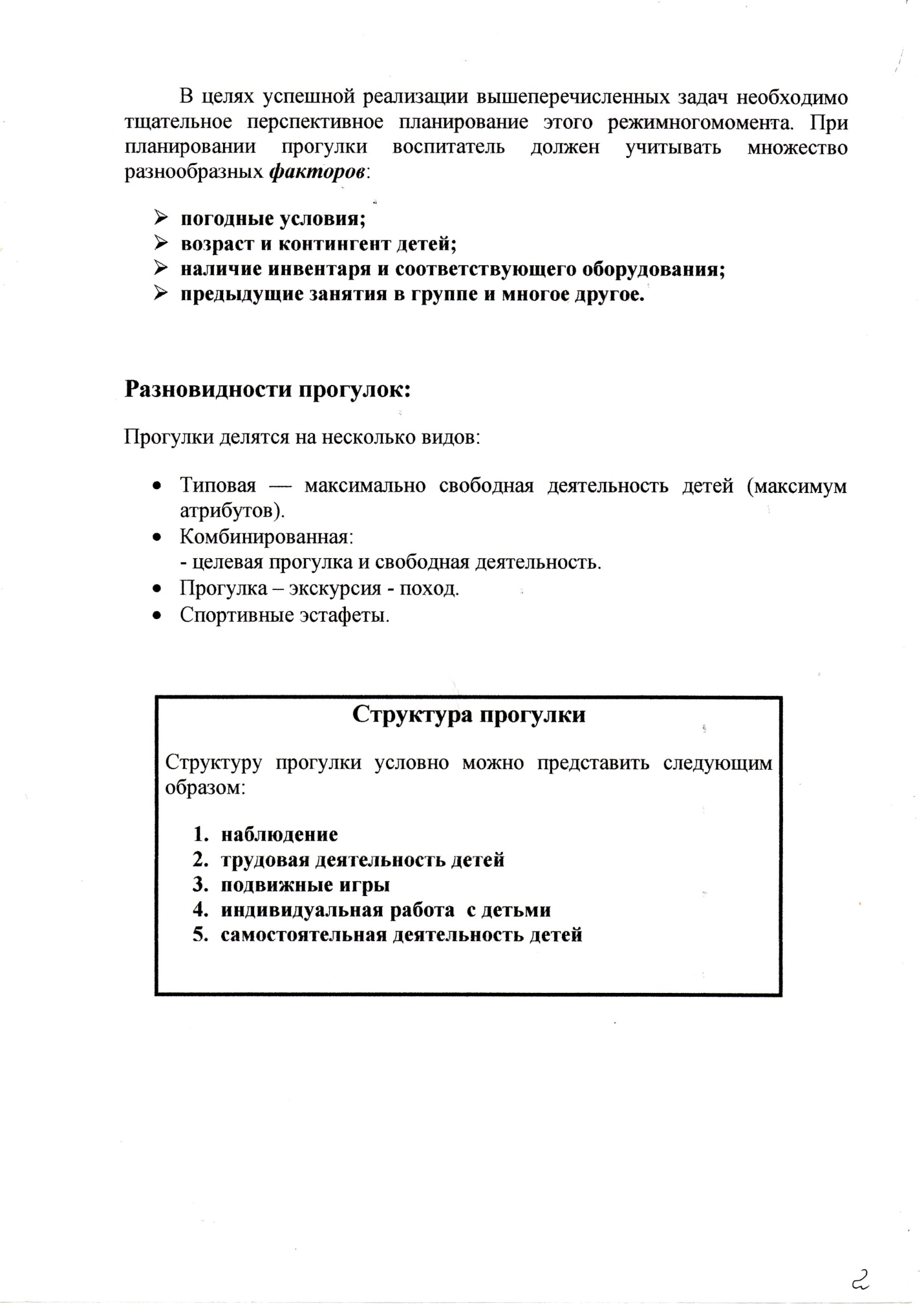 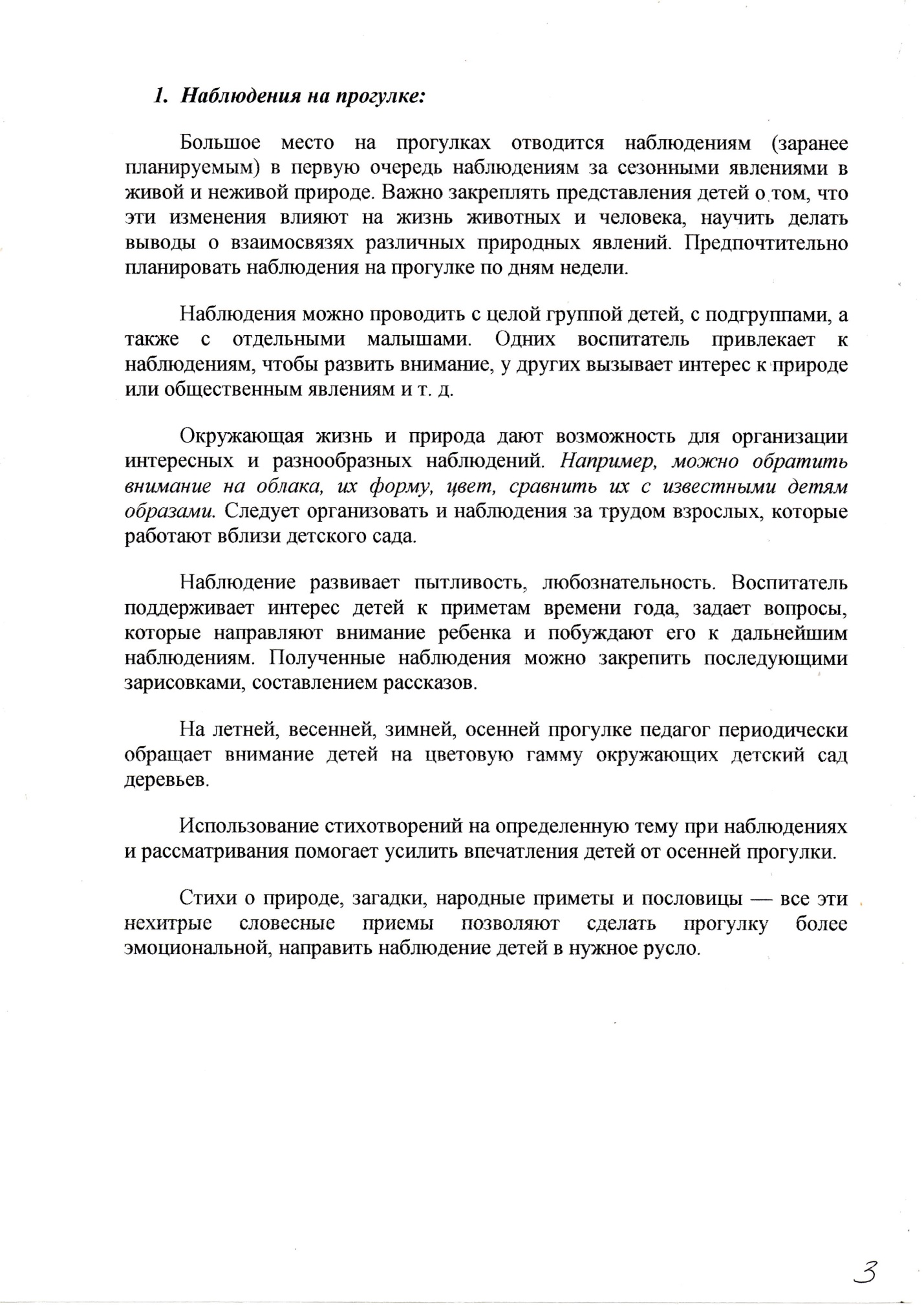 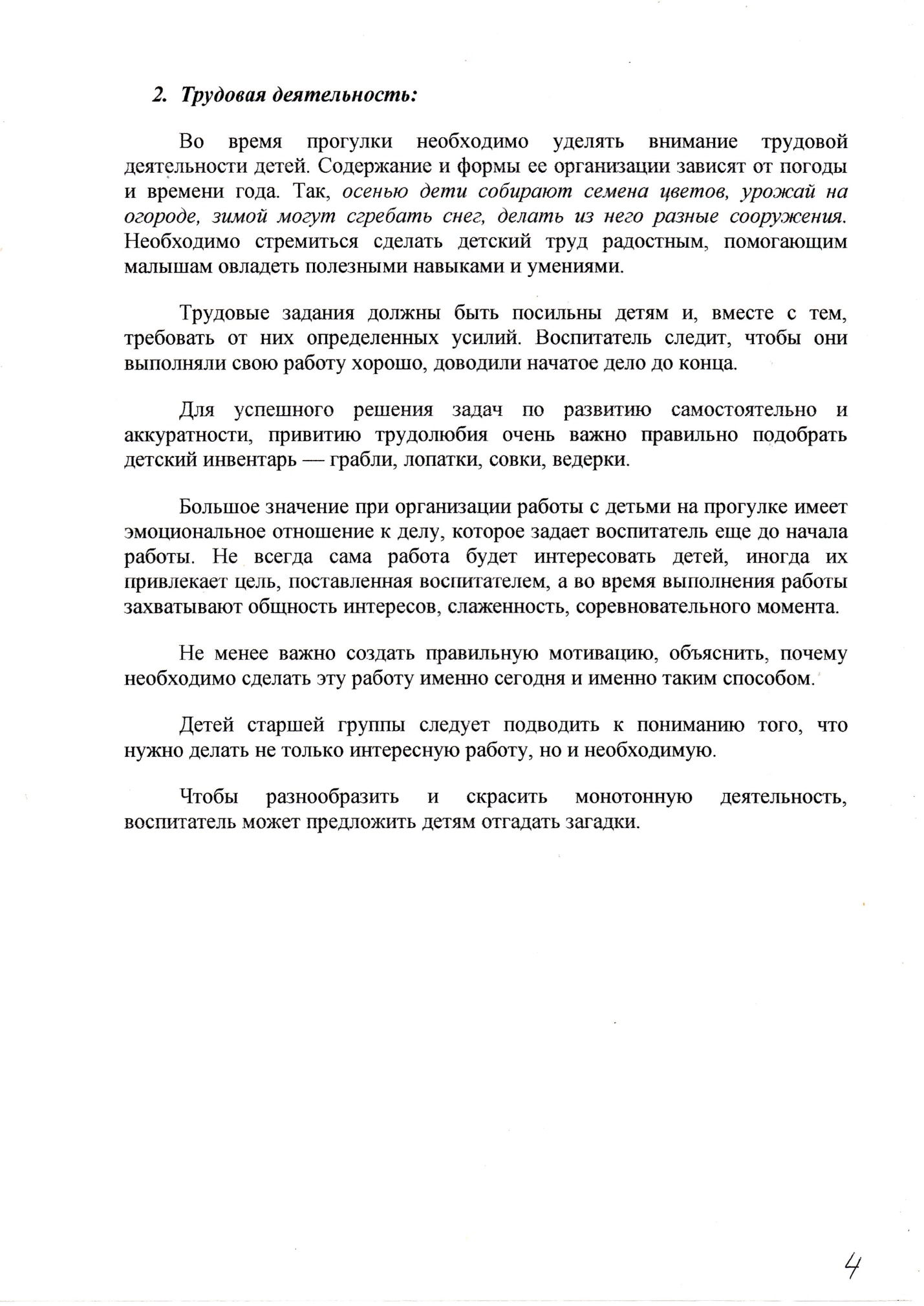 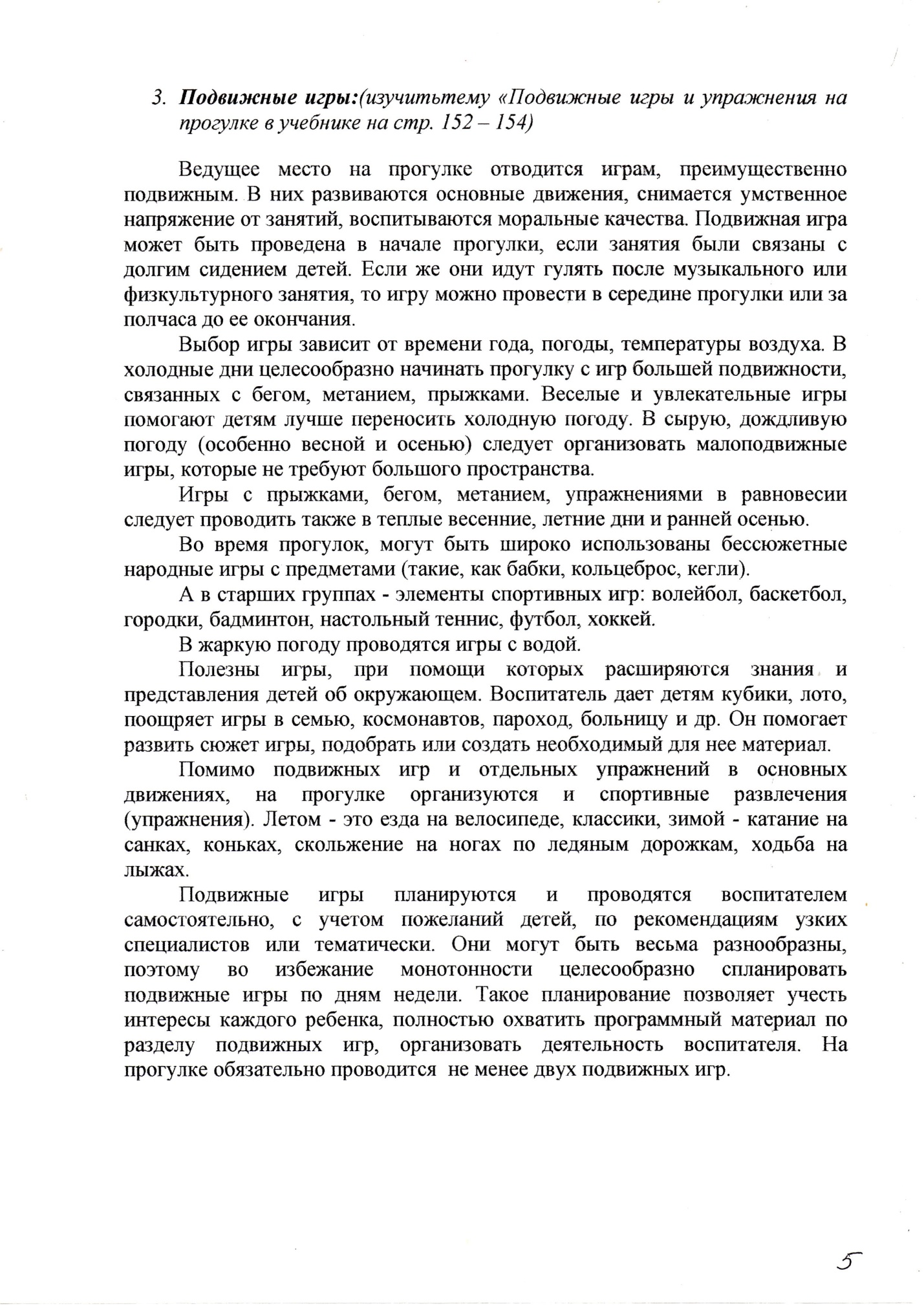 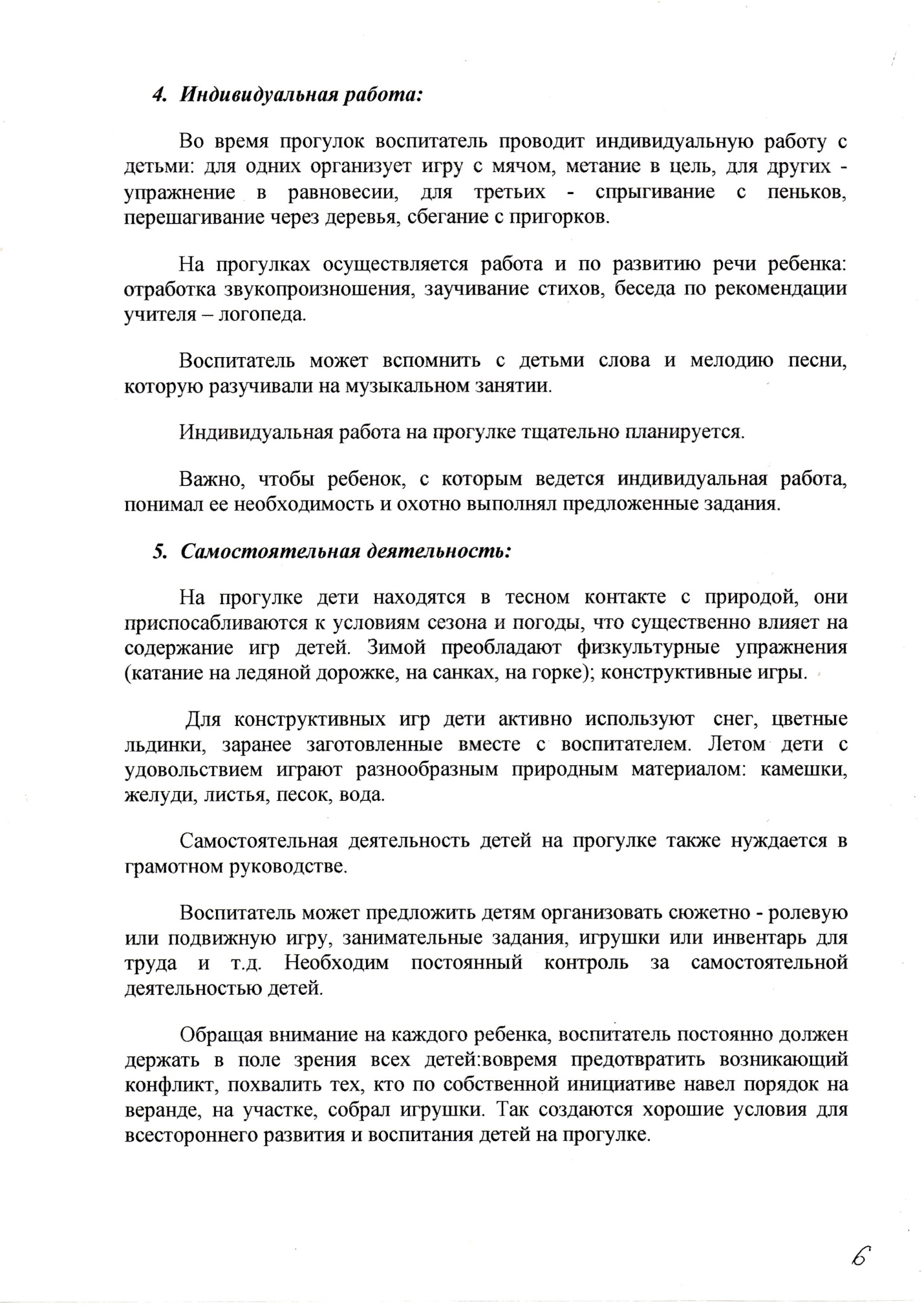 